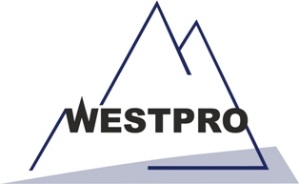 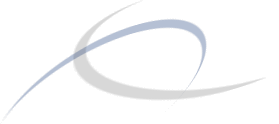 Cuestionario de ClarificadoresWestpro Machinery Inc.P.O. Box 726Vernon, BC, Canada, V1T 6N6Tel: (250) 549-6710Fax: (250) 549-6735 Email: sales@westpromachinery.com www.WestproMachinery.comWSI:      WSI:      WSI:      Información del ClienteInformación del ClienteInformación del ClienteNombre de la Empresa:      Nombre de la Empresa:      Nombre de la Empresa:      Numero de Referencia del Cliente:      Numero de Referencia del Cliente:      Numero de Referencia del Cliente:      Contacto:      Contacto:      Contacto:      Dirección:      Dirección:      Dirección:      Teléfono:      Teléfono:      Teléfono:      Fax:      Fax:      Fax:      Email:      Email:      Email:      CuestionarioCuestionarioCuestionarioDatos del MaterialDatos del MaterialDatos del MaterialDatos del ProcesoDatos del ProcesoDatos del ProcesoComposición del Material:      Composición del Material:      Composición del Material:      Tasa de Alimentación:      Tasa de Alimentación:      Tasa de Alimentación:      Solidos S.G.:      Solidos S.G.:      Solidos S.G.:      Solidos de Alimentación:      Solidos de Alimentación:      Solidos de Alimentación:      Tasa de Subida:      Tasa de Subida:      Tasa de Subida:      Solidos U/F %:      Solidos U/F %:      Solidos U/F %:      Dilución Requerida: SI        NO Dilución Requerida: SI        NO Dilución Requerida: SI        NO PH:      PH:      PH:      Químicos Adicionales:      Químicos Adicionales:      Químicos Adicionales:      Datos del EquipoDatos del EquipoDatos del EquipoDatos del SitioDatos del SitioDatos del SitioMaterial de construcción:      Material de construcción:      Material de construcción:      Planta de Energía Eléctrica: Voltios           Fase        Planta de Energía Eléctrica: Voltios           Fase        Planta de Energía Eléctrica: Voltios           Fase        Diámetro (Si es conocido):      Diámetro (Si es conocido):      Diámetro (Si es conocido):      Localización del sitio:      Localización del sitio:      Localización del sitio:      Altura de las Paredes laterales (Si es conocida):      Altura de las Paredes laterales (Si es conocida):      Altura de las Paredes laterales (Si es conocida):      Elevación del sitio (Sobre el nivel del mar):         pies   mts Elevación del sitio (Sobre el nivel del mar):         pies   mts Elevación del sitio (Sobre el nivel del mar):         pies   mts Temperatura de Diseño durante Invierno:      Temperatura de Diseño durante Invierno:      Temperatura de Diseño durante Invierno:      Temperatura de Diseño durante Verano:        Temperatura de Diseño durante Verano:        Temperatura de Diseño durante Verano:        Exterior o Interior:      Exterior o Interior:      Exterior o Interior:      Datos del ProyectoDatos del ProyectoDatos del ProyectoEtapa del Proyecto:Preliminar Prefactibilidad Prefactibilidad Factibilidad Construcción Fecha para la Compra:      Fecha para la Compra:      Fecha para la Compra:      Presupuesto: SI          NO Presupuesto: SI          NO Presupuesto: SI          NO ¿Financiamiento Recibido? SI         NO ¿Financiamiento Recibido? SI         NO ¿Financiamiento Recibido? SI         NO ¿Requiere Cotización para Transporte? SI           NO ¿Requiere Cotización para Transporte? SI           NO ¿Requiere Cotización para Transporte? SI           NO Fecha Requerida en sitio:      Fecha Requerida en sitio:      Fecha Requerida en sitio:      Nombre del Puerto o Destino Final:      Nombre del Puerto o Destino Final:      Nombre del Puerto o Destino Final:      Comentarios Adicionales:      Comentarios Adicionales:      Comentarios Adicionales:      